Российская ФедерацияКлючевское районное Собрание депутатовАлтайского краядвенадцатая сессия восьмого созываР Е Ш Е Н И Е26.092023                                                                                      № 158                                                                               с. КлючиНа основании пункта 8 статьи 37 Федерального Закона № 131 «Об общих принципах организации местного самоуправления», руководствуясь Уставом муниципального образования Ключевский район Алтайского края; Районное Собрание депутатовРЕШИЛО:Утвердить Структуру Администрации Ключевского района Алтайского края (Приложение № 1, Приложение № 2, Приложение № 3).Администрации района привести штатное расписание в соответствии с действующим законодательством.Считать утратившими силу решения Ключевского районного Собрания депутатов: от 02.09.2022 № 416 «Об утверждении структуры Администрации Ключевского района»; от 02.05.2023 № 122 «О внесении изменений в решение от 02.09.2022 № 416 «Об утверждении структуры Администрации Ключевского района».Контроль возложить на комиссию по местному самоуправлению, социальным и кадровым вопросам (Петрова Е.В.).Председатель Ключевского районногоСобрания депутатов                                                                           Н.И.ЗаикинПриложение № 1к решению сессии № 158от 26.09.2023Структура администрации Ключевского района Алтайского краяПриложение № 2к решению сессии № 158от 26.09.2023Структура Контрольно-счетного органаПриложение №3к решению сессииот 26.09.2023№ 158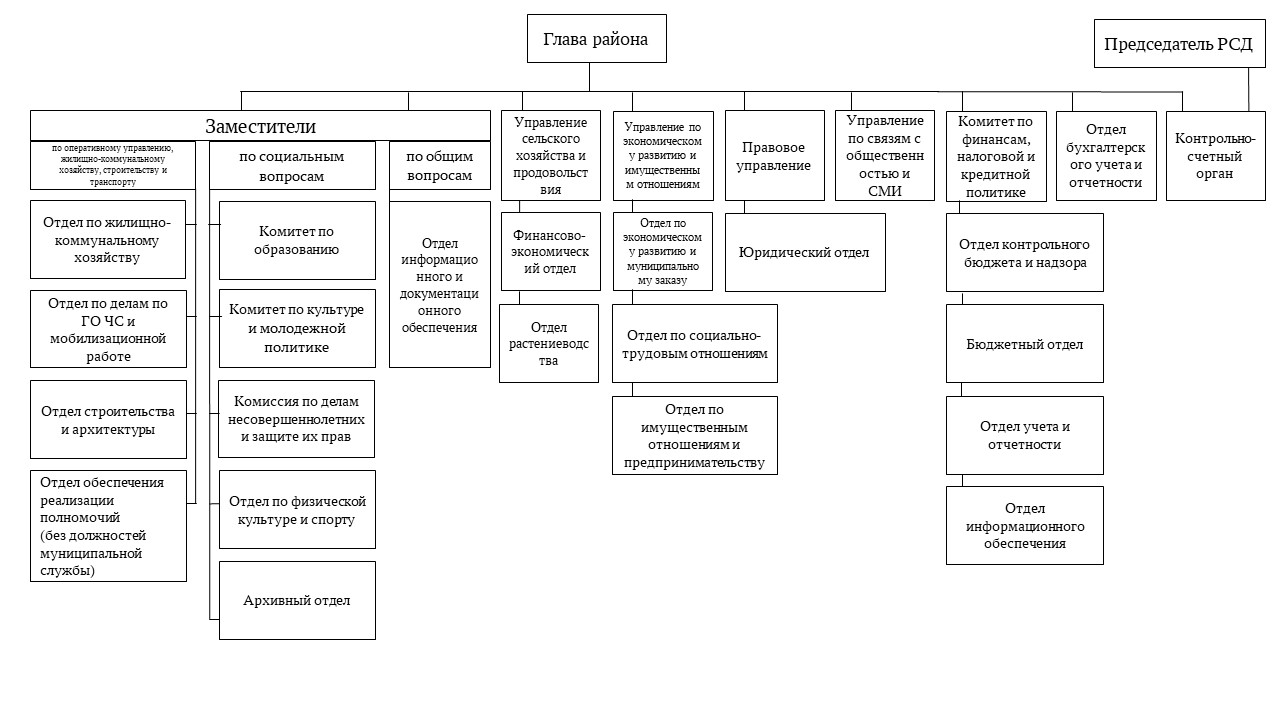 Об утверждении структуры Администрации Ключевского района Алтайского краяАппарат администрации Ключевского районаДолжности муниципальной службыМинимальное число штатных единиц муниципальных служащих, работающих на постоянной основеЗаместитель главы Администрации района по оперативному управлению, жилищно-коммунальному хозяйству, строительству и транспортуВысшая должность1Заместитель главы Администрации района по социальным вопросамВысшая должность1Заместитель главы Администрации района по общим вопросам Высшая должность1Управляющий делами Администрации районаВысшая должность1Управление сельского хозяйства и продовольствияУправление сельского хозяйства и продовольствияУправление сельского хозяйства и продовольствияНачальник управленияГлавная должность1Главный специалист по животноводствуСтаршая должность1Финансово-экономический отделФинансово-экономический отделФинансово-экономический отделНачальник отделаВедущая должность1Отдел растениеводстваОтдел растениеводстваОтдел растениеводстваНачальник отделаВедущая должность1Управление по экономическому развитию и имущественным отношениямУправление по экономическому развитию и имущественным отношениямУправление по экономическому развитию и имущественным отношениямНачальник управленияГлавная должность1Главный специалист Старшая должность1Отдел по экономическому развитию и муниципальному заказуОтдел по экономическому развитию и муниципальному заказуОтдел по экономическому развитию и муниципальному заказуНачальник отделаВедущая должность1Главный специалистСтаршая должность1Отдел по имущественным отношениям и предпринимательствуОтдел по имущественным отношениям и предпринимательствуОтдел по имущественным отношениям и предпринимательствуНачальник отделаВедущая должность1Главный специалист по земельным отношениямСтаршая должность1Отдел по социально-трудовым отношениямОтдел по социально-трудовым отношениямОтдел по социально-трудовым отношениямНачальник отделаВедущая должность1Правовое управление Правовое управление Правовое управление Начальник управленияГлавная должность1Главный специалистСтаршая должность1Юридический отделЮридический отделЮридический отделНачальник отделаВедущая                                                                                должность1Главный специалист (секретарь административной комиссии)Старшая должность1Управление по связям с общественностью и СМИУправление по связям с общественностью и СМИУправление по связям с общественностью и СМИНачальник управленияГлавная должность1Главный специалистСтаршая должность1Ведущий специалистСтаршая должность1Комитет по финансам, налоговой и кредитной политике Комитет по финансам, налоговой и кредитной политике Комитет по финансам, налоговой и кредитной политике Председатель комитета  Главная должность1Отдел контрольного бюджета и надзораОтдел контрольного бюджета и надзораОтдел контрольного бюджета и надзораНачальник отделаВедущая должность1Главный специалистСтаршая должность1Бюджетный отдел Бюджетный отдел Бюджетный отдел Начальник отделаВедущая должность1Главный специалистСтаршая должность3Отдел учета и отчетностиОтдел учета и отчетностиОтдел учета и отчетностиНачальник отделаВедущая должность1Главный специалистСтаршая должность1Отдел информационного обеспеченияОтдел информационного обеспеченияОтдел информационного обеспеченияНачальник отделаВедущая должность1Комитет по образованиюКомитет по образованиюКомитет по образованиюПредседатель комитетаГлавная должность1Главный специалистСтаршая должность1Ведущий специалист по школамСтаршая должность6Ведущий специалистСтаршая должность1Комиссия по делам несовершеннолетних и защите их правКомиссия по делам несовершеннолетних и защите их правКомиссия по делам несовершеннолетних и защите их правГлавный специалист (ответственный секретарь)Старшая должность1Комитет по культуре и молодежной политикеКомитет по культуре и молодежной политикеКомитет по культуре и молодежной политикеПредседатель комитетаГлавная должность1Главный специалистСтаршая должность1Отдел по физической культуре и спортуОтдел по физической культуре и спортуОтдел по физической культуре и спортуНачальник отделаГлавная должность1Отдел по жилищно-коммунальному хозяйствуОтдел по жилищно-коммунальному хозяйствуОтдел по жилищно-коммунальному хозяйствуНачальник отделаГлавная должность1Главный специалистСтаршая должность3Отдел по делам по ГО ЧС и мобилизационной работеОтдел по делам по ГО ЧС и мобилизационной работеОтдел по делам по ГО ЧС и мобилизационной работеНачальник отделаГлавная должность1Отдел строительства и архитектурыОтдел строительства и архитектурыОтдел строительства и архитектурыНачальник отделаГлавная должность1Архивный отделАрхивный отделАрхивный отделНачальник отделаГлавная должность1Ведущий специалистСтаршая должность1Отдел информационного и документационного обеспеченияОтдел информационного и документационного обеспеченияОтдел информационного и документационного обеспеченияНачальник отделаГлавная должность1Главный специалистСтаршая должность1Главный специалистСтаршая должность1Главный специалистСтаршая должность1Главный специалистСтаршая должность1Отдел бухгалтерского учета и отчетностиОтдел бухгалтерского учета и отчетностиОтдел бухгалтерского учета и отчетностиНачальник отделаГлавная должность1Муниципальная должностьМинимальное число штатных единиц муниципальных служащих, муниципальных должностейПредседатель1Заместитель председателя1Аппарат Контрольно –счетного органаДолжности муниципальной службыИнспекторВедущая должность1